Weekly News9th February 2018Dear Parents and Carers,Many thanks to all of you that have said hello and made me feel so welcome.  I have had a wonderful first week at Our Lady of the Angels
- and what a great school it is!
I have been really impressed with the behaviour and politeness of the children.  I have chatted to many and they have all shown great courtesy and been a real credit to all of you.  I especially enjoyed a fantastic performance of Matilda on Wednesday night and it was lovely to see the children gain so much pleasure from performing to an audience.  There were definitely some future stars in the making! 
As you know the school is going through a period of rapid school improvement and I know that, particularly in the absence of Mrs
Fraser, this is an unsettling time for you as parents and carers.  I welcome open and frank discussion and would far rather hear about your
concerns directly from you than from a third party.  If you are worried about anything regarding the school please don't hesitate to
make an appointment to come and talk to me via the school office.
During my time here, I fully intend to continue the programme of school improvement that is already well underway.  Yesterday we were
re-visited by Jonathan Bishop on behalf of the Regional School Commissioner.  As before, he met with staff, children and governors
and our Area Advisor from Plymouth CAST across the day.   His feedback recognised the impact of, and highlighted the strengths of, the Governing Body and Senior Leadership Team in continuing to drive forward school improvement. If you haven't already, don't forget to have a look at the school's new website.  It is far more user friendly than the previous site, and
we plan to post lots of information and photographs about your child's learning.  The address is
www.ourladyoftheangels.eschools.co.ukPlease remember that the Lounge is open every Monday at 8.40 a.m. Please pop in for a cuppa and a chat, everyone is welcome.Best WishesMrs HardingContact detailsWe have at least two contacts for every child in our care. Please ensure that you let us know if any details change so that we can update your child’s file. Thank you.School AttendanceLast week Class 2 topped the table with 97.6%. Our school average was 88%. Our school target has been set at 96%.Classes who win this trophy five times are rewarded with some form of class treat!!If your child is sick please ring on the first day of absence and every other day thereafter. As part of our safeguarding duty we will try to contact you. If we cannot speak with you we ask South West Family Values to call at your address.We do require evidence of all medical appointments. If you bring your child in to school outside of the registration periods you MUST come to the office to sign them in to school.School MealsIf your child has an appointment and will be late in to school please ensure that you have ordered a school meal online or contact the office to let us know your child’s choices before 10.00 a.m. so that the kitchen can provide a meal. Thank you.Celebration AwardsGold AwardClass R SteelClass 1 LeenahClass 2 HarryClass 3 EsmeeClass 4 PaigeClass 5 SamClass 6 PatriceSilver AwardClass R AnthonyClass 1 JamieClass 2 CaoimheClass 3 AlexanderClass 4 AshtonClass 5 OceanClass 6 MahnoorBronze AwardClass R AleshaClass 1 AngeliaClass 2 Sean CClass 3 NyahClass 4 CiaraClass 5 SajorClass 6 MiaDiscipleship AwardClass R KieronClass 1 LeonardClass 2 WeronikaClass 3 ScarlettClass 4 GeorgeClass 5 CarolinaClass 6 KhiraWell done to them all. PTA Diary Dates23rd February Non Uniform-wear yellow- bring a Mother’s Day Gift –NEW DATE9th March Bring £1 to buy a Mother’s Day Gift23rd April Non Uniform – wear red - £1 donation8th June Non Uniform – bring a Father’s Day Gift15th June Bring £1 to buy a Father’s Day Gift22nd June Non Uniform – Tombola donations29th June Summer FayreOcean Asks? There is an interactive online radio show at Ocean Youth Radio on the 10th February, 12.30-1.30pm - broadcast from Ocean Youth Radio studio at Paignton Library. It’s not enough to give young people a voice – we have to listen to them! Torbay Council is in the process of re-commissioning a number of specific services used by children and young people and we want to ask young people themselves about what would make these services more accessible.There is a chance for young people to win one of four £100 Amazon vouchers by taking part.Diary Dates12th – 16th February Half term1st March World Book Day6th March Whole Class Photographs13th March Class 3 / 4 to Mass at Holy Angels20th March Class 2 / 5 to Mass at Holy Angels20th March 2.45 p.m. Open Classroom - Class 1         and 221st March 2.45 p.m. Open Classroom - Class 522nd - 27th March Book Fair22nd March 2.45 p.m. Open Classroom - Class R and 423rd March 2.30 p.m. Open Classroom – Class 6                2.45 p.m. Open Classroom – Class 3   27th March Class 1 / 6 to Mass at Holy AngelsClubs 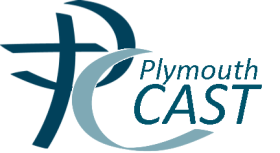 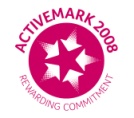 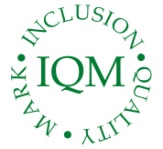 OUR LADY OF THE ANGELS CATHOLIC PRIMARY SCHOOL“You are like light for the world.” (Matthew 5 v 14)Tel: 01803 613095e-mail admin@queenswayprimary.co.ukwww.ourladyoftheangels.eschools.co.uk.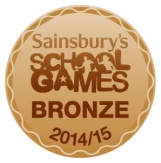 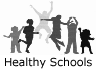 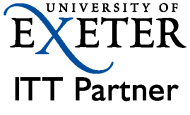 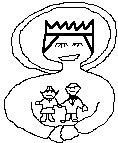 CLUBDAY / TIMEArt Club KS1Monday and Thursday-lunchtimeChess Club KS2Tuesday lunchtime‘Green Tree’ Award Class 2 onlyTuesday lunchtimeTUFITC Football clubClass 3, 4, 5 and 6Tuesday 3.15 – 4.15 p.m.Mindfulness ColouringKS2Wednesday lunchtimeFilm Club KS1Wednesday lunchtimeCivic Award Class 6Wednesday lunchtimePremier SportsFitness to musicAll ages 21/2 – 28/3Wednesday 3.15 – 4.15 pmChargeableOrigami KS2Thursday lunchtime Every other weekActing up ClubWef 8/3/18Thursday 3.15 – 4.15 pm DonationsPremier Sports Fencing/archeryYr R, 1, 2 and 3Thursday 3.15 – 4.15 p.m.Website Editing ClubClass 5 and 6Friday lunchtimeTUFITC HandballAll agesFriday 3.15 – 4.15 p.m.